Publicado en   el 29/05/2014 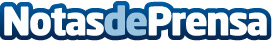 La Comisión Europea reconoce el papel fundamental de la energía nuclear en la seguridad de suministro energéticoDatos de contacto:Nota de prensa publicada en: https://www.notasdeprensa.es/la-comision-europea-reconoce-el-papel Categorias: Sector Energético http://www.notasdeprensa.es